Основные тенденции развития регистрируемого рынка труда Ленинградской областиза 2019 годРынок труда Ленинградской области в 2019 году развивался динамично. При этом, удалось сохранить достигнутую в предыдущие годы стабильность.Сохранялась высокая активность жителей региона по поиску вариантов трудоустройства. Среди них граждане, имевшие ранее возможность длительное время не работать.	Поддержанию стабильной ситуации и недопущению резкого роста безработицы на рынке труда Ленинградской области способствовала реализация мероприятий Государственной программы Ленинградской области «Содействие занятости населения Ленинградской области» (далее – госпрограмма) (утверждена постановлением Правительства Ленинградской области                  от 7 декабря 2015 года № 466).В 2019 году гражданами поданы 89237 заявлений о предоставлении государственных услуг (далее – госуслуга).Получили госуслуги:по профессиональной ориентации – 32097 человек;по психологической поддержке – 1668 безработных граждан;	по социальной адаптации – 1739 безработных граждан;	по самозанятости – 1525 человек;	по информированию о положении на рынке труда – 27461 человек и 3850 работодателей.Предложение рабочей силыВ 2019 году обратились в службу занятости за содействием в поиске подходящей работы 28441 человек, что на 1851 человека больше, чем в 2018 году.Рынок труда Ленинградской области пополняли:жители области, работавшие в Санкт-Петербурге и других регионах, и уволенные                       по различным причинам. С начала 2019 года, это 3772 областных жителя (обратившийся                    в службу занятости), на 604 человека больше, чем в 2018 году (3314 человек);граждане, уволенные в связи с ликвидацией организации, либо сокращением численности или штата работников организации, – 2254 человека (7,9% от обратившихся в поиске подходящей работы), что на 209 человек меньше, чем в 2018 году;граждане, которые в наибольшей степени испытывали трудности в поиске работы, из них:1428 пенсионеров (5% от обратившихся в поиске подходящей работы);1658 инвалидов (5,8%);3654 родителя, имеющих несовершеннолетних детей (12,8%); 3740 граждан, стремящихся возобновить трудовую деятельность после длительного (более года) перерыва, (13,2%) и др.Среди граждан, обратившихся в поиске подходящей работы (28441 человек): незанятых граждан – 65,7% (в 2018 году – 65,7%);	женщин – 49,4% (в 2018 году – 49,9%);молодежи в возрасте 14-29 лет – 45,6% (в 2018 году – 46,9%).Безработные гражданеВ начале января 2020 года зарегистрировано безработными 3742 человека, что на 692 человека больше, чем в начале января 2018 года (3050 человек).В течение 2019 года на учет поставлено от 165 безработных граждан в Ломоносовском муниципальном районе (1,6% от общей численности зарегистрированных безработных граждан) до 1448 безработных граждан во Всеволожском муниципальном районе (13,7%). По всем причинам с регистрационного учета сняты 28133 гражданина, из них 9904 человека имеющих официальный статус безработного.Из 9904 безработных граждан снятых с учета в том числе в связи с:трудоустройством – 3968 человек (40,1%);профессиональным обучением – 1174 человека (11,8%);по другим причинам – 4762 человека (48,1%).На 1 января 2020 года численность безработных граждан, зарегистрированных в службе занятости, – 3742 человека, что на 692 человека больше, чем в начале 2019 года (3050 человек).  Сокращение численности безработных граждан к началу января  2020 года по сравнению              с началом 2019 года отмечено в Волосовском, Волховсом, Киришском, Сланцевском муниципальных районах. Незначительное увеличение безработных граждан наблюдалось в 13 муниципальных районах и Сосновоборском городском округе.Состав безработных граждан В общей численности безработных граждан, состоявших на учете в службе занятости населения, в начале января 2020 года (3742 человека):осуществлявших трудовую деятельность – 3508 человек (93,7%), из них:по причинам прекращения трудовой деятельности:уволенные по собственному желанию – 2139 человек (61%);уволенные по соглашению сторон – 459 человек (13,1%);уволенные в связи с ликвидацией организации, либо прекращением деятельности индивидуальным предпринимателем – 516 человек (14,7%);уволенные с государственной службы – 44 человека (1,3%).Из 3742 безработных гражданина:по возрасту:16-17 лет – 18 человек (0,5%);18-19 лет – 75 человек (2%);20-24 года – 220 человек (5,9%);25-29 лет – 241 человек (6,4%);30-49 лет – 1910 человек (51%);50 лет и старше – 1278 человек (34,2%);по образованию:высшее образование – 1199 человек (32%);среднее проф. образование – 1582 человека (42,3%);	среднее общее образование – 528 человек (14,1%);основное общее образование – 395 человек (10,6%);не имеющие основного общего образования – 38 человек (1%);по отдельным категориям граждан:родителей, имеющих несовершеннолетних детей, всего – 793 человека (21,2%);инвалидов – 363 человека (9,7%);граждан предпенсионного возраста – 920 человек (24,6%);граждан, стремящихся возобновить трудовую деятельность после длительного перерыва (более одного года), – 364 человека (9,7%);граждан, впервые ищущих работу (ранее не работавших), – 234 человека (6,3%).Распределение безработных граждан по продолжительности безработицыСредняя продолжительность периода безработицы в целом по Ленинградской области                   к началу января 2020 года сократилась – до 4,1 месяца (в начале 2019 года – 4,3 месяца).Уровень регистрируемой безработицыУровень регистрируемой безработицы в Ленинградской области на 01.01.2020 имел значение 0,36% (на 0,06 процентных пункта (далее – п/п) выше, чем в начале 2019 года (0,30%).                  При среднеобластном уровне регистрируемой безработицы в начале января 2020 года – 0,36%, по территориям этот показатель имел значение: от 0,16% в Ломоносовском муниципальном районе до 0,81% в Волосовском муниципальном районе.Тенденция незначительного увеличения безработицы к началу января 2020 года наблюдалась в 13 муниципальных районах и Сосновоборском городском округе. Снижение уровня регистрируемой безработицы отмечено в Волосовском, Волховсом, Киришском, Сланцевском муниципальных районах.Ленинградская область продолжает входить в ограниченное число субъектов Российской Федерации, имеющих низкую регистрируемую безработицу. По состоянию на 01.01.2020 в Калужской, Липецкой, Нижегородской, Ханты-Мансийском АО, г.Москве и Ленинградской области этот показатель – 0,4%, в г. Севастополе – 0,2%.Спрос на рабочую силуВ 2019 году взаимодействие с работодателями, в части предоставления информации о потребности в рабочей силе и подбора необходимых кадров, оставалось одним из важных направлений деятельности службы занятости. По заявкам работодателей, в соответствии с их критериями осуществлялся подбор работников нужной профессии и квалификации.В 2019 году работодателями: заявлены 86356 «новых» вакансий;сняты с учета по различным причинам, в том числе в связи с трудоустройством                             на них граждан 86156 вакансий. В числе «новых» вакансий:13309 вакансий (15,4%) предоставлены организациями муниципальной формы собственности;17326 вакансий (20,1%) – государственной формы собственности;55721 вакансия (64,5%) – других форм собственности.На 1 января 2020 года текущий спрос на рабочую силу составил 19515 единиц, что на 200 вакансии больше, чем в начале 2019 года (19315 вакансий).По территориям заявленные вакансии распределились следующим образом: от 339 единиц (1,7% от текущего спроса на рабочую силу) в Бокситогорском муниципальном районе до 2562 единиц (13,1%) во Всеволожском муниципальном районе. Из 19515 заявленных работодателями вакансии (текущий спрос) для трудоустройства рабочих предлагались 13809 вакансий (70,8%), для инженерно-технических работников                            и служащих – 5706 вакансий (29,2%).Среди всех отраслей экономики, наибольшую потребность в кадрах испытывала сфера «обрабатывающие производства» – 5375 вакансий (27,5% от общего числа вакансий – 19515 единиц), далее по видам экономической деятельности: государственное управление и обеспечение военной безопасности; социальное обеспечение – 2765 вакансий (14,2%);строительство – 1680 вакансий (8,6%);транспортировка и хранение – 1454 вакансии (7,5%);торговля оптовая и розничная; ремонт автотранспортных средств 
и мотоциклов – 1315 вакансий (6,7%);деятельность в области здравоохранения и социальных услуг – 1237 вакансий (6,3%);деятельность административная и сопутствующие дополнительные услуги – 941 вакансия (4,8%);образование – 835 вакансий (4,3%);сельское, лесное хозяйство, охота, рыболовство и рыбоводство – 834 вакансии (4,3%);водоснабжение; водоотведение, организация сбора и утилизации отходов, деятельность по ликвидации загрязнений – 721 вакансия (3,7%);деятельность профессиональная, научная и техническая – 426 вакансий (2,2%);добыча полезных ископаемых – 391 вакансия (2%);деятельность гостиниц и предприятий общественного питания – 369 вакансий (1,9%);обеспечение электрической энергией, газом и паром; кондиционирование воздуха – 353 вакансии (1,8%);деятельность финансовая и страховая – 299 вакансий (1,5%);предоставление прочих видов услуг – 194 вакансии (1%);деятельность по операциям с недвижимым имуществом – 181 вакансия (0,9%) и т.д.По 20 наименованиям наиболее востребованных рабочих профессий заявлено 8158 вакансий (41,8% от текущего спроса на рабочую силу). Предложение рабочей силы по этой группе профессий в 6,8 раза меньше. По 20 наименованиям наиболее востребованных должностей инженерно-технических работников и служащих заявлено 3588 вакансий (18,4% от текущего спроса на рабочую силу). Предложение рабочей силы по этой группе профессий в 4,4 раза больше.Сохранялся высокий спрос на неквалифицированных работников. 
По 20 наименованиям наиболее востребованных профессий этой группы заявлено 2540 вакансий (13% от текущего спроса на рабочую силу). Предложение рабочей силы по этой группе профессий в 4,3 раза меньше.Из 19515 вакансий:1084 вакансии (5,6%) предоставлена работодателями, представлявшими муниципальные виды собственности, 4902 вакансии (25,1%) – государственные формы собственности                              и 13529 вакансий (69,3%) – другие формы собственности.Трудоустройство гражданПри содействии службы занятости в 2019 году:- трудоустроено на все виды работ 16338 человек;- эффективность трудоустройства граждан (отношение трудоустроенных граждан                     к ищущим работу гражданам обратившимся в службу занятости населения) – 57,4%.В 12 филиалах ГКУ ЦЗН ЛО этот показатель выше среднеобластного значения: Приозерском (77,1%), Сосновоборском (70,3%), Выборгском (77%), Ломоносовском (68,7%), Волховском (67,4%), Подпорожском (62,1%), Кингисеппском (61,8%), Кировском (61,5%), Киришском (64%), Бокситогорском (57,6%), Всеволожском (50,8%).Важно, что 75,7% граждан, из числа трудоустроенных, работа предоставлена в период                  до признания их безработными.Среди трудоустроенных граждан:10147 человек – молодежь в возрасте 14-29 лет (62,1%);8061 женщина (49,3%);1342 человека, из числа родителей имеющих, несовершеннолетних детей (8,2%);635 инвалидов (3,9%);638 граждан предпенсионного возраста (3,9%).Временное трудоустройство различных категорий населения Безработные граждане, испытывающие трудности в поиске работыНа временные работы трудоустроено 176 безработных граждан, испытывающих трудности в поиске работы, из них: 80 – инвалидов; 32 – гражданина предпенсионного возраста;                          20 – родителей, имеющих несовершеннолетних детей; 18 – граждан, освобожденных                                   из учреждений, исполняющих наказание в виде лишения свободы. В числе трудоустроенных: городских жителей – 133 человека; сельских жителей                            – 43 человека.Несовершеннолетние граждане в возрасте от 14 до 18 лет На временные работы трудоустроено 8480 несовершеннолетних граждан в возрасте                     от 14 до 18 лет в свободное от учебы время, в том числе:5865 подростков – городские жители;2615 подростков – сельские жители.Подростки занимались благоустройством территорий предприятий (организаций)                          и населённых пунктов, принимали участие в организации культурно-массовых мероприятий, работали с библиотечными фондами, оказывали социальную помощь на дому гражданам пожилого возраста, ветеранам и участникам Великой Отечественной войны.Общественные работыНа общественные работы трудоустроен 851 гражданин.Среди приступивших к оплачиваемым общественным работам: 500 человек – безработные граждане; 139 человек – инвалиды; 72 человека – граждане, стремящиеся возобновить трудовую деятельность после длительного (более года) перерыва;                61 человек – граждане, впервые ищущие работу, из них: 52 человека – не имеющие квалификации.Самозанятость безработных гражданСлужбой занятости продолжается работа по поддержке предпринимательской инициативы безработных граждан. Специалисты биржи труда оказывают консультационную помощь, знакомят с основами предпринимательства, предоставляют информацию о возможностях открытия собственного дела и о мерах поддержки начинающим предпринимателям в Ленинградской области.	В 2019 году: 	оказано госуслуг по содействию самозанятости 1525 безработным гражданам; открыли собственное дело после получения госуслуги по содействию самозанятости                     88 человек (5,8% от всех получивших госуслугу); оказана единовременная финансовая помощь при государственной регистрации предпринимательской деятельности 78 безработным гражданам, 20 из них получили дополнительно финансовую помощь на создание 30 рабочих мест для трудоустройства безработных, состоящих на учете в службе занятости; предоставлена единовременная финансовая помощь на подготовку документов                 для государственной регистрации предпринимательской деятельности 58 безработным гражданам.Содействие занятости молодежиВ 2019 году в службу занятости обратились 12964 человека в возрасте 14-29 лет, из них: трудоустроены 10147 человек (78,3%). Молодые граждане получили комплекс госуслуг:по профессиональной ориентации – 21154 человека в возрасте 14-29 лет;по профессиональному обучению – 300 человек в возрасте 16-29 лет; по психологической поддержке – 242 человека в возрасте 16-29 лет;по социальной адаптации безработных граждан на рынке труда – 298 человек                                      в возрасте 16-29 лет;по содействию самозанятости безработных граждан – 234 человека в возрасте 18-29 лет.Для учащихся общеобразовательных организаций проведены 23 ярмарки профессий, учебных мест и вакансий с целью оказания профориентационных услуг по выбору сферы деятельности, профессии, образовательной организации.В ярмарках участвовали 6719 школьников и 273 профессиональные образовательные организации Ленинградской области и Санкт-Петербурга.Проводилась работа по реализации мероприятия «Содействие трудоустройству граждан, нуждающихся в дополнительной поддержке», в части возмещения за счет средств областного бюджета Ленинградской области 50% затрат работодателей на выплату заработной платы,  трудоустроенным несовершеннолетним гражданам в возрасте от 14 до 18 лет и трудоустроенным выпускникам образовательных организаций, не имеющим опыта работы по полученной специальности, в течение трех лет после окончания образовательных организаций высшего или среднего профессионального образования труд. В целях поддержки организаций Ленинградской области, организующих временное трудоустройство подростков, комитет с 2019 года предоставляет гранты в форме субсидий государственным (муниципальным) бюджетным и автономным учреждениям Ленинградской области, организующим временное трудоустройство несовершеннолетних граждан в свободное   от учебы время.  Грант используется учреждением на оплату труда временно трудоустроенных подростков по направлению службы занятости. В 2019 году 75 учреждений признаны получателями грантов и заключили договора                       с комитетом на предоставление грантов на общую сумму более 23 млн. руб. на трудоустройство более 3,5 тыс. ребят.Предоставление социальных гарантий гражданам – одиноким, многодетным родителям, а также родителям, воспитывающим детей-инвалидов.Реализация мероприятий по содействию занятости женщин, воспитывающих несовершеннолетних детей, в том числе находящихся в отпуске по уходу за ребенком             до достижения им трех летЗа содействием в поиске подходящей работы в службу занятости обратились                             3654 родителя, имеющие несовершеннолетних детей, из них: многодетные родители –                      301 человек; одинокие родители – 99 человек; родители, имеющие детей-инвалидов –                           6 человек.Трудоустроено 1342 родителя, имеющие несовершеннолетних детей, из них: многодетные родители – 96 человек; одинокие родители – 34 человека, родители, имеющие детей-инвалидов –               2 человека.Приступили к профессиональному обучению и дополнительному профессиональному образованию по направлению службы занятости: многодетные родители – 35 человек; одинокие родители – 12 человек.За содействием в поиске подходящей работы обратились 2547 женщин, имеющих несовершеннолетних детей (69,7% от числа обратившихся родителей, имеющих несовершеннолетних детей). Трудоустроено 904 женщины, имеющие несовершеннолетних детей (35,5% от количества женщин, имеющих несовершеннолетних детей, обратившихся за содействием в поиске подходящей работы). Трудоустройство инвалидовВ 2019 году в службу занятости обратилось за содействием в поиске подходящей работы 1658 человек, относящихся к категории инвалидов (5,8% от всех обратившихся граждан).Трудоустроено 635 граждан, имеющих инвалидность (38,3% от числа обратившихся инвалидов).На 01.01.2020 на учете в службе занятости состояло 406 безработных граждан, относящихся к категории инвалидов. Граждане, относящиеся к категории инвалидов, получили следующие госуслуги:по профессиональной ориентации – 1450 граждан или 4,5% от общей численности граждан, получивших данную госуслугу; по психологической поддержке безработных граждан – 301 человек или 18% от общей численности безработных граждан, получивших данную госуслугу;по социальной адаптации безработных граждан на рынке труда – 273 человека                           или 15,7%  от общей численности безработных граждан, получивших данную госуслугу;по организации оплачиваемых общественных работ – 139 человек или 16,3% от общей численности граждан, получивших данную госуслугу;по временному трудоустройству безработных граждан, испытывающих трудности в поиске работы – 80 человек или 45,5% от общей численности граждан, получивших данную госуслугу;по содействию самозанятости безработных граждан – 119 человек или 7,8% от общей численности безработных граждан, получивших данную госуслугу.К профессиональному обучению и дополнительному профессиональному образованию приступили 100 граждан, относящихся к категории инвалидов, из числа безработных граждан,                     что составило 8,5% от общей численности безработных граждан, получивших данную госуслугу,    и 8 незанятых инвалидов.Профессиональное обучение безработных инвалидов осуществлялось по 31 профессии (специальности), востребованным на рынке труда: кладовщик, маникюрша, машинист экскаватора, оператор котельной, оператор стиральных машин, оператор товарный, оператор электронно-вычислительных и вычислительных машин, охранник, парикмахер, повар, педагог профессионального обучения, специалист по кадрам, специалист, «Управление государственными и муниципальными закупками» и т.д.Заявленная работодателями потребность для трудоустройства инвалидов в счет квот составила 2585 вакансий.Контроль за приемом на работу инвалидов, в пределах установленной квоты, осуществляется комитетом по труду и занятости населения Ленинградской области (далее –комитет) посредством проведения плановых проверок юридических лиц, индивидуальных предпринимателей. В рамках реализации мероприятия госпрограммы «Создание рабочих мест                                      для трудоустройства инвалидов с целью их интеграции в общество» за  2019 года работодателями Ленинградской области создано 74 рабочих места для трудоустройства инвалидов.В рамках реализации мероприятия «Содействие трудоустройству граждан, нуждающихся в дополнительной поддержке», в части содействия занятости инвалидов, производится компенсация расходов работодателей на выплату заработной платы трудоустроенного инвалида и доплату за наставничество сотруднику работодателя, на которого возлагаются обязанности по осуществлению контроля за осуществлением трудоустроенным инвалидом трудовой деятельности, по оказанию помощи в исполнении инвалидом его функциональных обязанностей,  а также в получении им необходимых профессиональных навыков.В 2019 году в мероприятии приняли участие 139 человек (96 инвалидов 43 наставника).Занятость граждан, проживающих в сельской местностиВ службу занятости обратилось 7918 сельских жителя,  из них: трудоустроено 4602 человека (58,1%). Службой занятости использовался комплекс мер, способствовавших повышению конкурентоспособности и трудоустройству жителей сельской местности.Из числа безработных граждан – жителей сельской местности:получили госуслугу по профессиональной ориентации – 9988 человек; получили госуслугу по психологической поддержке – 446 человек;приступили к профессиональному обучению – 436 человек;получили госуслугу по социальной адаптации – 457 человек; получили госуслугу по содействию самозанятости – 443 человека. Для информирования населения о ситуации с занятостью специалисты службы занятости выезжали в сельские поселения, проводили встречи с жителями, в том числе со школьниками                  и студентами, осуществляли приемы граждан, ищущих работу.Информирование жителей сельской местности осуществлялось также через средства массовой информации (далее - СМИ).Вовлечение в организуемые службой занятости мероприятия по снижению социальной напряженности на рынке труда сельских поселений, позволило повысить мотивацию сельских жителей к труду и поддержать их материально в период временного отсутствия работы.На 01.01.2020:в «банке» вакансий службы занятости находились 834 вакансии, предоставленных предприятиями агропромышленного комплекса (4,3% от общего количества вакансий); на учете состояли 1138 безработных граждан, проживающих в сельской местности                     (на 258 человек больше, чем в начале 2019 года). Занятость лиц, освобожденных из учреждений, исполняющих наказание в виде лишения свободыВ службу занятости обратилось 194 человека, освобожденных из учреждений, исполняющих наказание в виде лишения свободы. Трудоустроено 54 человека (средняя эффективность трудоустройства составила 28%).Работа по содействию трудоустройству лиц, освобожденных из учреждений, исполняющих наказание в виде лишения свободы, службой занятости начинается еще до их освобождения. Ведется переписка с администрациями исправительных учреждений, в которых отбывают наказание граждане, имеющие регистрацию в районах Ленинградской области.По запросам администраций исправительных учреждений, специалисты ГКУ ЦЗН ЛО представляют сведения о вакансиях по имеющимся у граждан профессиям либо перечни вакансий, не требующих квалификации, а также информацию о возможности трудоустройства на общественные и временные работы. В учреждения исполнения наказания направлено 1104 письма.Безработные граждане, из числа освобожденных из учреждений, исполняющих наказание в виде лишения свободы, получили госуслуги:по профессиональной ориентации – 125 человек;по психологической поддержке – 15 человек;по социальной адаптации – 17 человек;по организации временного трудоустройства граждан, испытывающих трудности в поиске работы, – 18 человек.В соответствии с Соглашением о сотрудничестве и совместной работе комитета и Управления Федеральной службы исполнения наказания по Санкт-Петербургу и Ленинградской области по содействию занятости лиц, подлежащих освобождению и освободившихся из учреждений, исполняющих наказание в виде лишения свободы, с начала 2019 года специалисты ГКУ ЦЗН ЛО 13 раз посетили исправительные учреждения УФСИН по г. Санкт-Петербургу и Ленинградской области. 477 гражданам, подлежащим освобождению, предоставлена информация о состоянии рынка труда, наиболее востребованных профессиях на рынке труда, а также о предоставляемых службой занятости госуслугах.Специалисты ГКУ ЦЗН ЛО провели в филиалах ФКУ УИИ УФСИН России                             по г. Санкт-Петербургу и Ленинградской области, расположенных на территории Ленинградской области, приём 335 граждан, осуждённых к мерам наказания, не связанным с лишением свободы. Специалисты ГКУ ЦЗН ЛО провели 32 специализированных ярмарки вакансий для лиц, освобожденных из учреждений, исполняющих наказание в виде лишения свободы.Профессиональное обучение и дополнительное профессиональное образование по направлению службы занятости населения В 2019 году приступили к профессиональному обучению и дополнительному профессиональному образованию (далее – профессиональное обучение) по направлению службы занятости 2060 человек, в том числе: 1174 безработных гражданина; 262 женщины в период отпуска по уходу за ребенком до достижения им возраста трёх лет (далее – женщины);                        93 незанятых гражданина, которым в соответствии с законодательством Российской Федерации назначена страховая пенсия по старости, и которые стремятся возобновить трудовую деятельность (далее – пенсионеры), 8 незанятых инвалидов, обратившихся в службу занятости за содействием          в поиске подходящей работы, 523 гражданина предпенсионного возраста в рамках Федерального проекта «Старшее поколение».Профессиональное обучение безработных граждан осуществлялось по 58 профессиям (направлению подготовки), имеющим спрос на рынке труда региона: водитель погрузчика, водитель автотранспортного средства (различные категории), менеджер по персоналу, специалист по госзакупкам, педагог (дополнительного образования; профессионального образования), охранник, парикмахер, оператор котельной, кладовщик, бухгалтер, электрогазосварщик, электромонтер, машинист экскаватора и др.Доля безработных граждан, направленных на обучение по рабочим профессиям, составила – 63%.Профессиональное обучение женщин осуществлялось под конкретные рабочие места                   по 29 наименованиям профессий (образовательных программ): бухгалтер, «Теория и методика дошкольного образования» (воспитатель), «Складской учет на ПК», парикмахер, портной, педагог дополнительного образования, специалист по государственным и муниципальным закупками, медицинская сестра по физиотерапии, кладовщик, косметик и другие.Профессиональное обучение пенсионеров и незанятых инвалидов осуществлялось                       по 18 профессиям (направлениям подготовки), пользующимся спросом на рынке труда региона: бухгалтер, водитель погрузчика, охранник, оператор котельной, повар, портной, специалист               по кадрам, педагог дополнительного образования и др. В 2019 году заключено 66 договоров с работодателями по обучению работников предпенсионного возраста и 47 договоров с гражданами предпенсионного возраста. При организации обучения предпенсионеров широко использовались как обычные технологии обучения с отрывом и без отрыва от производства, так и технологии дистанционного обучения. Программы корректировались с учетом заявок граждан и работодателей. Предпенсионеры повысили квалификацию, прошли переподготовку, профессиональное обучение по 52 профессиям (направлениям подготовки), в том числе: развитие профессиональных компетенций в IT технологиях и безопасность жизнедеятельности с учетом требований современной производственной среды, водитель погрузчика, маляр, слесарь механосборочных работ, стропальщик, электрогазосварщик, менеджмент в управлении персоналом, 1С-бухгалтерия, делопроизводство и кадры, управление гос. и муниц. закупкам, теория и методика дошкольного образования и другие. Организовано групповое обучение работников предпенсионного возраста по заявкам БЭМП, РУСАЛа, ЛОЭСК, учреждений социальной защиты населения, системы образования                                  и здравоохранения ЛО по программам, разработанным совместно с работодателями, включающими дополнительные модули «наставничество», «бережливое производство», «охрана труда», «оказание первой помощи» и др.По программе опережающего обучения работников предприятий, находящихся под угрозой увольнения (в отношении которых проводятся мероприятия по высвобождению, работающих                   в режиме неполного рабочего времени, находящихся в состоянии простоя по инициативе работодателя), а также работников организаций (предприятий), осуществляющих реструктуризацию и (или) модернизацию производства, в соответствии с инвестиционными проектами, направленными на импортозамещение, обучение прошли 420 работников                              по договорам с 9 предприятиями Ленинградской области: ООО «Сланцы», АО «Пикалевский цемент», ООО «БЭМП», АО «ТВСЗ», ОАО «Усть-Лужский Контейнерный терминал»,                        ООО «Петербург цемент», ООО «ММ ПОФ Пэкеджинг», АО «ТихвинСпецМаш»,                              ОАО «ЛОЭСК».Обучение организовано по 30 программам (профессиям), в том числе по профессиям (специальностям), направлениям подготовки: промышленная безопасность современного предприятия, водитель погрузчика, газорезчик, диспетчер, мастер участка, машинист (автовышки и автогидроподъемника, компрессорных установок, крана (крановщик), насосных установок, паровых турбин, сырьевых мельниц), монтер пути, оператор (газораспределительной станции, опытно-промышленной станции, товарный, тяговой маневровой электрической лебедки), сварщик, слесарь (механосборочных работ, по контрольно-измерительным приборам и автоматике,                        по ремонту котельного оборудования, слесарь-ремонтник по обслуживанию и ремонту оборудования), стропальщик, специалист по управлению персоналом производственного предприятия (экономический, правовой и психологической аспекты), футеровщик-каменщик, электромонтер (по ремонту аппаратуры релейной защиты и автоматике, по ремонту                                       и обслуживанию электрооборудования).Профессиональная ориентация и психологическая поддержкаВ 2019 году гражданам оказано 32097 госуслуг по организации профессиональной ориентации граждан в целях выбора сферы деятельности (профессии), трудоустройства, прохождения профессионального обучения и получения дополнительного профессионального образования (далее – профориентационная услуга).Основные получатели профориентационных услуг:граждане в возрасте 14-29 лет –  21154 профориентационные услуги;безработные граждане – 6148 профориентационных  услуг;граждане, уволенные в связи с ликвидацией организации, либо прекращением деятельности индивидуальным предпринимателем, сокращением численности или штата работников организации, индивидуального предпринимателя – 1785 профориентационных услуг;граждане, стремящиеся возобновить трудовую деятельность после длительного (более года) перерыва – 2307 профориентационных услуг;граждане, относящиеся к категории инвалидов, – 1450 профориентационных услуг;граждане предпенсионного возраста – 1594 профориентационные услуги.Учащимся образовательных организаций оказаны 13530 профориентационных услуг,                     в рамках исполнения государственного задания по профессиональной ориентации, установленного подведомственному комитету ГАОУ ДО ЛО  ЦОПП «Профстандарт». Выездные профориентационные мероприятия проведены для 410 воспитанников ресурсных центров (детских домов) и школ-интернатов.На базе передвижного центра профориентации прошли профориентационное тестирование                            и получили индивидуальные рекомендации психологов службы занятости по выбору профессии, сферы деятельности 1282 человека, из них – 829 обучающихся сельских (деревенских) школ.В 2019 году в рамках 18 новых заключенных соглашений с работодателями  об оказании услуг по профессиональной диагностике кандидатов на вакантные рабочие места протестировано 36 соискателей, из них трудоустроено по результатам тестирования – 35 человек.Для 7267 обучающихся образовательных организаций при содействии ГКУ ЦЗН ЛО проведены экскурсии на 186 предприятиях (организациях) Ленинградской области.Комитетом при участии комитета общего и профессионального образования Ленинградской области организовано ежегодное мероприятие «Единый День Профориентации» (далее - «ЕДП»).  Мероприятие прошло одновременно на 19 площадках, расположенных во всех муниципальных районах (городском округе) Ленинградской области.  Центральной площадкой «ЕДП» стал ФГБОУ ВО «Санкт-Петербургский государственный аграрный университет». На главной площадке «ЕДП» была организована панельная сессия                                          в формате открытого диалога «PROFориентируйся  на успех!»,  в рамках которой эксперты науки, бизнеса и образования рассказывали о новых подходах к построению успешной карьеры, актуальных проектах для молодежи Ленинградской области. Для участников «ЕДП» организованы карьерные предложения от ведущих предприятий и организаций Ленинградской области                          в формате экспресс-собеседований, а также интерактивный марафон «Эволюция профессии», направленный на практическое освоение профессиональных компетенций. Участниками «ЕДП» стали 2260 обучающихся образовательных организаций Ленинградской области.Комитет реализует  проект «Наставничество в профориентации» (далее – проект), в рамках которого руководители органов исполнительной власти, директора системообразующих предприятий, деятели культуры и искусств участвуют в наставнической деятельности для содействия профессиональному самоопределению обучающейся молодежи Ленинградской области.На отчетный период в проекте приняли участие 16 наставников и 40 обучающихся                       Ленинградской области в качестве наставляемых.Одним из наставников-бизнесменов для лучшей молодежи региона стал Юн Хьяртланд, генеральный директор ООО «Йотун Пэйнтс», который помогает своей наставляемой реализовать социальный проект, направленный на решение проблемы утилизации мусора  путем организации его раздельного сбора. Участница проекта практикует раздельный сбор мусора сначала в своей школе, а затем предлагает транслировать проект во все школы Всеволожского муниципального района Ленинградской области.Реализация подобных проектов позволяет наставляемым развивать деловые и личностные качества, а регион формирует резерв из числа высококвалифицированных подготовленных                    к работе в современных условиях кадров.13 социальных проектов наставляемых уже активно реализуются в рамках проекта                          на территории Ленинградской области. Активная работа по курированию работы  наставнических пар и привлечению новых участников проекта продолжается. В июне комитет провел образовательную площадку для наставнических пар на Межрегиональном молодежном образовательном форуме Северо-Западного федерального округа «Ладога». Наставники-чиновники и наставники-бизнесмены Ленинградской области совместно  с наставляемыми собрались на одной площадке, чтобы получить обратную связь о своих проектах от опытных предпринимателей и экспертов Федерального агентства по делам молодежи. В рамках «Единого Дня Трудоустройства», который прошел на территории учебного комплекса ПАО «Ленэнерго», для наставников и наставляемых, участвующих в проекте, было организовано «Job-кафе» - формат кофе-встречи, в рамках которой действующие наставнические группы в неформальной обстановке обсудили  планы  на текущий год по реализации социальных   и бизнес проектов, а также поделились друг с другом карьерными и профессиональными амбициями. На кофе-встрече присутствовали 7 наставников и 21 наставляемый.Вторым проектом, который активно реализует служба занятости Ленинградской области, является «Профориентационное волонтерство», целью которого является вовлечение студентов образовательных организаций среднего профессионального и высшего образования                            в добровольческую деятельность для содействия в профессиональном самоопределении школьников региона.На отчетный период в 7 образовательных организациях Ленинградской области были проведены выездные обучающие семинары по профориентационному волонтерству. Более                    100 студентов Ленинградской области стали профориентационными волонтерами и включились                      в организацию мероприятий службы занятости Ленинградской области по содействию профессиональному самоопределению школьников региона. Комитетом был инициирован совет профконсультантов службы занятости Ленинградской области. Данный консультативно-совещательный орган создан в целях повышения профессионализма специалистов службы занятости Ленинградской области, а также выработки предложений и проектных инициатив в сфере профессиональной ориентации граждан, психологической поддержки и социальной адаптации клиентов службы занятости на рынке труда. Первой инициативой совета профконсультантов стало формирование единого базового перечня методик для организации работы по профессиональной ориентации, психологической поддержке, социальной адаптации клиентов службы занятости. В декабре 2019 года было проведено итоговое совещание, на котором подведены итоги работы за год, определены планы на 2020 год.В сентябре для 100 участников слета Губернаторского молодежного трудового отряда Ленинградской области Комитет провел семинар-тренинг «Меры поддержки молодежи Ленинградской области»,  в рамках которого специалисты в интерактивной форме познакомили  участников с ситуацией на рынке труда и  услугами, направленными на поддержку  подростков           и молодежи региона.Безработным гражданам оказано 1668 госуслуг по психологической поддержке, которая направлена на активизацию позиции безработных граждан по поиску работы, помощь                        в преодолении психологических барьеров, препятствующих трудоустройству.Основные категории безработных граждан, получивших госуслугу по психологической поддержке безработных граждан:граждане, относящиеся к категории инвалидов, – 301 госуслуга;граждане, уволенные в связи с ликвидацией организации, либо прекращением деятельности индивидуальным предпринимателем, сокращением численности или штата работников организации, индивидуального предпринимателя, – 240 госуслуг;                                       граждане, стремящиеся возобновить трудовую деятельность после длительного (более года) перерыва – 230 госуслуг.Социальная адаптация безработных граждан на рынке трудаСоциальная адаптация безработных граждан направлена на оказание практической помощи безработным гражданам в выработке эффективного поведения на рынке труда, путем обучения                и отработки навыков поиска работы, организации поиска работы, а также на повышение мотивации граждан к труду. Госуслугу по социальной адаптации безработных граждан на рынке труда получили                       1739 человек, из них:  969 женщин, 273 инвалида, 298  граждан в возрасте  16-29 лет, 219 граждан, стремящихся возобновить трудовую деятельность после длительного (более года) перерыва                     в работе.Ярмарки вакансийГКУ ЦЗН ЛО организовано и проведено 286 ярмарок вакансий, участниками которых стали 16800 человек, 1143 работодателя и 302 образовательные организации.Информацию о проведении ярмарок вакансий через СМИ и по информационным сетям общего пользования получили более 485 тыс. человек. Среди проведенных ярмарок: 160 – специализированные для разных категорий населения; 48 – мини-ярмарки; 18 – межрайонные; 16 – районные ярмарки вакансий; 23 – районные ярмарки профессий, учебных мест и вакансий, 3 – дистанционные (скайп), Единый день трудоустройства, который проходил на 18 площадках.Среди специализированных ярмарок: 22 – для молодежи, 39 – для инвалидов; 34 – для пенсионеров и лиц предпенсионного возраста; 31 – для женщин; 32 – для лиц, вернувшихся из мест лишения свободы и отбывающих наказание условно, 2 – по организации общественных работ.Информирование населения и работодателейВ организации информирования населения Ленинградской области использовались различные электронные средства информации, как наиболее доступные, информативные                          и оперативные. Продолжал эффективно функционировать официальный сайт комитета – www.job.lenobl.ru, на котором размещалась: ежедневная информация по всем вопросам деятельности службы занятости, по развитию ситуации на рынке труда Ленинградской области, сведения о проводимых мероприятиях, нормативные документы, «банк» вакансий Ленинградской области. Для более удобного перехода к «банку» вакансий на главной странице размещен баннер портала «Работа в России». На сайте добавлена вкладка «анонсы», где публиковалась информация о предстоящих мероприятиях службы занятости.Отдельно представлены и регулярно обновлялись вакансии: с предоставлением                  жилья и для лиц с ограниченными возможностями.Ежедневно на сайте комитета размещалась информация о мероприятиях, проводимых службой занятости, наглядные примеры трудоустройства жителей региона. Активно публиковались истории успеха предпринимателей в рамках проекта «Займись делом». Своими впечатлениями о новом месте работы делились люди с ограничениями по здоровью. Работодатели рассказывали об опыте трудоустройства инвалидов. На сайте комитета публиковались релизы, связанные с популяризацией рабочих профессий, профессионального обучения, велась активная пиар-акция в преддверии «Единого дня трудоустройства» и «Единого дня профориентации».Продолжала расширяться группа комитета в социальных сетях «Вконтакте» https://vk.com/ktzn_lo, на новости которой подписались 4437 человек. Количество подписчиков с каждым днем увеличивается. Активно продолжает свою работу профиль комитета в социальной сети «Инстаграм» https://www.instagram.com/ktzn_lo/, где ежедневно публиковались фотоотчеты с мероприятий и краткая информация о прошедших событиях. В 2019 году на странице «Инстаграм» размещено 1020 публикаций, в том числе постоянные рубрики комитета – видеовакансии для граждан ищущих работу, видеоотзывы трудоустроенных граждан.Продолжило работу официальное представительство в социальной сети «Facebook» https://www.facebook.com/groups/1654758288183858/комитета. В группе более 200 участников. Комитет стремится быть открытым и доступным для всех пользователей Интернета. Сохранение и формирование перспективного кадрового потенциала на территории Ленинградской области одна из главных целей службы занятости. Социальные сети позволяют привлечь внимание молодого поколения к работе комитета и оперативно освещать информацию о ситуации на рынке труда Ленинградской области. Подписчики имеют возможность задавать интересующие вопросы специалистам службы занятости, что позволяет гражданам получать нужную информацию оперативно в онлайн режиме. Юридический отдел комитета формирует официальный ответ, который в короткие сроки получает обратившийся.Продолжал работу канал YouTube комитета, где размещаются репортажи, интервью, новостные сюжеты, связанные с работой службы занятости, выступления руководителей, в том числе ролики о создании рабочих мест для инвалидов с реальными участниками                                            и работодателями.Эффективно использовались СМИ регионального и районного масштабов. В 2019 году размещено 725 материалов: объявлений о предстоящих ярмарках вакансий, постоянно обновлялась информация о количестве свободных рабочих мест, освещались мероприятия службы занятости.В газетах Санкт-Петербурга и Ленинградской области («Вести», «Труд», «Профессия», «Деловой Петербург», «Маяк», «Ленинградская биржа труда» и т.д.) размещены информационные материалы, выступления руководителей и специалистов службы занятости. Информация о работе комитета регулярно появлялась и в интернет-изданиях: «Online47.ru», «47news» и на телевизионных канал «Ленинградское областное телевидение», «Ореол».Во всех филиалах ГКУ ЦЗН ЛО функционировали информационные киоски, телефоны «горячей линии», табло «бегущая строка», предоставляющие наиболее важную для клиентов информацию (время работы, перечень предоставляемых услуг и т.д.). Еженедельно ГКУ ЦЗН ЛО направляют информацию о наличии рабочих мест в местные СМИ.Продолжали использоваться публичные точки коллективного доступа к Интернету на основе технологии Wi-Fi. Проект нацелен на возможность бесплатного доступа к Интернету социально незащищенных категорий населения. Жители региона получают возможность доступа к общероссийской базе вакансий, порталу государственных и муниципальных услуг, а также к информации о деятельности органов исполнительной власти Ленинградской области и органов местного самоуправления.Информирование осуществлялось также через конференции, выступления, интервью руководителя службы занятости и его заместителей, специалистов подразделений на различных радиостанциях и телеканалах, публикации материалов на страницах журналов, газет, включая общероссийские издания. В 2019 году на сайте комитета опубликовано 570 информационных и аналитических материалов. На радио 114 раз размещена информация о вакансиях, информация о предстоящих мероприятиях службы занятости. На телевидении представлено 170 информационных материалов и «бегущих строк» с вакансиями и объявлениями службы занятости.Социальные выплаты безработным гражданам	Социальные выплаты безработным гражданам осуществлялись за счет средств субвенций, предоставленных из федерального бюджета.	В 2019 году пособие по безработице выплачено 12872 безработным гражданам, что на 1576 человек больше, чем за аналогичный период 2018 года (11296 человек).	Величина среднего размера пособия по безработице составляла 8215,04 руб.,                              что на 125% больше по сравнению с 2018 годом (3653,05 руб.). 	Увеличилось количество безработных граждан, получавших пособие по безработице                              в минимальном размере, доля этой категории граждан составляла 38,9%. За аналогичный период 2018 года – 34,5%. 	Количество граждан, которым выплачивалась стипендия в период прохождения профессионального обучения и получения дополнительного профессионального образования                по направлению органов службы занятости, составляло 1173 человека, что на 18 человек меньше, по сравнению с 2018 годом (1191 человек). 	Величина среднего размера стипендии, выплачиваемой в период прохождения профессионального обучения и получения дополнительного профессионального образования по направлению органов службы занятости, составляла 4 964,9 руб. (за 2018 год – 2 228,07 руб.).	Снизилось количество граждан, получавших стипендию в минимальном размере. Доля этой категории граждан за 12 месяцев 2019 года – 54,2%, в аналогичном периоде 2018 года – 59,3%.	Досрочные пенсии выплачены 80 безработным гражданам, за аналогичный период                    2018 года – 137 безработным гражданам.	Материальная помощь в период прохождения профессионального обучения и получения дополнительного профессионального образования по направлению органов службы занятости оказана 77  гражданам, 2018 год – 78 гражданам. В связи с истечением установленного периода выплаты пособия по безработице                          1 гражданину, в 2018 году – 2 гражданам. Социальное партнерство в сфере трудаВ 2019 году уведомительно зарегистрировано 20 соглашений в сфере труда 
и 380 коллективных договоров, 26 из них – впервые. На 01.01.2020 в Ленинградской области действуют 38 соглашений в сфере труда 
и 1203 коллективных договора организаций области. Численность работников, охваченных коллективными договорами, составляет 182,3 тыс. человек. По итогам коллективных переговоров, в течение года проводимых сторонами социального партнерства, 28 ноября 2019 года на заседании Правительства Ленинградской области Губернатором Ленинградской области, председателем общественной организации Межрегиональное Санкт-Петербурга и Ленинградской области объединение организаций профсоюзов «Ленинградская Федерация Профсоюзов» и президентом регионального объединения работодателей «Союз промышленников и предпринимателей Ленинградской области» подписаны Региональное соглашение о минимальной заработной плате в Ленинградской области на 2020 год (далее – Региональное соглашение) и обязательства сторон на 2020 год к Ленинградскому областному трехстороннему соглашению о проведении социально-экономической политики и развитии социального партнерства на 2019-2021 годы (далее – Обязательства сторон на 2020 год). Региональным соглашением установлен в Ленинградской области размер минимальной заработной платы с 1 января 2020 года в сумме 12 800 рублей. При этом тарифная ставка рабочего (работника) 1 разряда, оклад (должностной оклад), ставка заработной платы работника не должна быть менее 9 940 рублей.Стороны договорились, что размер минимальной заработной платы не является ограничением для реализации более высоких гарантий по оплате труда, и включает минимальную сумму выплат работнику, отработавшему норму рабочего времени, установленную законодательством Российской Федерации, и выполнившему нормы труда (трудовые обязанности), включающую тарифную ставку (оклад), или оплату труда по бестарифной системе, а также доплаты, надбавки, премии и другие выплаты, за исключением выплат, производимых в соответствии со статьями 152, 153, 154 Трудового Кодекса Российской Федерации.Региональное соглашение одновременно с обращением руководителя уполномоченного органа – председателя комитета по труду и занятости населения Ленинградской области к работодателям региона о присоединении к Соглашению официально опубликованы в газете «Вести» от 04.12.2019 № 93, а также размещены на официальном портале Администрации Ленинградской области и на официальном сайте комитета.Проведено шесть заседаний Ленинградской областной трехсторонней комиссии 
по регулированию социально-трудовых отношений (далее – ЛОТК) и президиума ЛОТК, на которых рассматривались вопросы:о состоянии и перспективах развития рынка труда Ленинградской области в 2019 году;об организации детской оздоровительной компании в 2019 году и совершенствовании нормативной правовой базы, регулирующей вопросы оздоровления детей в Ленинградской области;о задолженности по заработной плате в организациях Ленинградской области;о взаимодействии с работодателями по созданию рабочих мест для трудоустройства инвалидов;о подготовке проекта регламента работы Ленинградской областной трехсторонней комиссии по регулированию социально-трудовых отношений;о реализации мер по обеспечению занятости граждан предпенсионного возраста;об итогах социально-экономического развития Ленинградской области в 2018 году 
и перспективах на 2019 год;о состоянии трудовой миграции в Ленинградской области, в том числе о стоимости в 2019 году авансового платежа за патент на осуществление трудовой деятельности иностранными гражданами на территории Ленинградской области;о развитии транспортной системы в Ленинградской области в 2019 году;о проектах Обязательств сторон на 2020 год и Регионального соглашения;о подготовке проекта областного закона «Об охране труда в Ленинградской области»;о проекте обращения руководителей сторон социального партнерства Ленинградской области к главам администраций муниципальных районов и городского округа Ленинградской области, руководителям организаций всех форм собственности, профсоюзным организациям;об основных параметрах проекта областного бюджета Ленинградской области на 2020 год               и плановый период 2021 и 2022 годов;о подписании проектов Обязательств сторон на 2020 год и Регионального соглашения;о возможности получения на безвозмездной основе субъектами малого и среднего предпринимательства и (или) гражданами, достигшими возраста 18 лет, планирующими открыть собственный бизнес, информационной и консультационной поддержки, в том числе в сфере трудового законодательства и трудовых взаимоотношений в организациях муниципальной инфраструктуры поддержки предпринимательства Ленинградской области;о состоянии условий и охраны труда в организациях Ленинградской области;об обеспечении экологической безопасности населения и территории в Ленинградской области;о проекте областного закона «Об оплате труда работников государственных учреждений Ленинградской области».Проведено заседание комиссии по обеспечению устойчивого развития экономики 
и социальной стабильности в Ленинградской области по рассмотрению ситуации 
с задолженностью по заработной плате в организациях Ленинградской области.Установлена величина прожиточного минимума на душу населения и по основным социально-демографическим группам населения за IV квартал 2018 года, которая утверждена Постановлением Правительства Ленинградской области от 15.02.2019 № 56, за I квартал 2019 года Постановление Правительства Ленинградской области от 10.06.2019 № 263, за II квартал 2019 года Постановлением Правительства Ленинградской области от 23.08.2019 № 382 и за III квартал 2019 года Постановлением Правительства Ленинградской области от 25.11.2019 № 546.Нормативы чистого дохода в стоимостном выражении от реализации полученных в личном подсобном хозяйстве плодов и продукции в Ленинградской области утверждены Постановлением Правительства Ленинградской области  от 27.02.2019 № 76.Подготовлено Распоряжение Губернатора Ленинградской области «Об организации работы по выполнению Ленинградского областного трехстороннего соглашения о проведении социально-экономической политики и развитии социального партнерства на 2019-2021 годы и обязательств сторон на 2019 год» от 01.02.2019 № 61-рг.Подготовлено Распоряжение Губернатора Ленинградской области «О внесении изменений              в распоряжение Губернатора Ленинградской области от 20 апреля 2018 года № 229-рг                            «О подготовке проектов Ленинградского областного трехстороннего соглашения  о проведении социально-экономической политики и развитии социального партнерства на 2019-2021 годы                     и ежегодных обязательств сторон на 2019, 2020, 2021 годы» от 17.05.2019 № 362-рг.Подготовлено Распоряжение Губернатора Ленинградской области «О внесении изменений             в распоряжение Губернатора Ленинградской области от 16 ноября 2012 года № 729-рг                           «Об утверждении состава представителей Правительства Ленинградской области в Ленинградской областной трехсторонней комиссии по регулированию социально-трудовых отношений»                   от 26 августа 2019 года № 621-рг.Подготовлено Распоряжение Губернатора Ленинградской области «Об организации работы по выполнению обязательств сторон на 2020 год к Ленинградскому областному трехстороннему соглашению о проведении социально-экономической политики и развитии социального партнерства на 2019-2021 годы» от 30.22.2019 № 1056-рг.Продолжено проведение мониторинга снижения неформальной занятости на территории Ленинградской области, наличия задолженности по заработной плате перед работниками, а также выполнения работодателями положений Регионального соглашения о минимальной заработной плате в Ленинградской области на 2019 год.Охрана трудаВ 2019 году в Ленинградской области в целом сохраняется положительная тенденция                     на снижение производственного травматизма.По состоянию на 1 января 2020 года на территории Ленинградской области осуществляли свою деятельность 40 989 организаций различных организационно-правовых форм собственности (по данным ФСС). Общая численность работающих в этих организациях состовляет 334 893 человека.В 2019 году на территории Ленинградской области произошло 397 несчастных случаев, что на 11% меньше чем за прошлый год, из них тяжелых – 52 и смертельных – 17.В 2019 году в целях обеспечения реализации прав работников на получение объективной информации об условиях и охране труда на рабочих местах:проведены 16 государственных экспертиз условий труда в целях оценки качества проведения специальной оценки условий труда на 827 рабочих местах, с количеством занятых на них работников – 926 человек. Подготовлены 16 заключений государственной экспертизы условий труда, что составило 100% от количества обращений;проведен мониторинг результатов специальной оценки условий труда в организациях, осуществляющих свою деятельность на территории Ленинградской области. По результатам мониторинга проведения специальной оценки условий труда установлено, что за указанный период 4418 организации Ленинградской области провели специальную оценку условий труда (далее - СОУТ) на 100 506 рабочих местах. Общее количество занятых на этих местах работников – 123 528 человек. Количество декларируемых рабочих мест – 70 448 единиц.Классификация рабочих мест по условиям труда распределилась следующим образом:- оптимальными и допустимыми (класс 1 и 2) условия труда признаны на 84 801 рабочем месте для 99 023 работников;- класс условий труда 3.1. установлен на 9 246 рабочих местах для 14 010 работников;- класс условий труда 3.2. установлен на 5 449 рабочих местах для 8 782 работников;- класс условий труда 3.3. установлен на 802 рабочих местах для 1 209 работников;- класс условий труда 3.4. - установлен на 27 рабочих местах для 60 работников;- класс условий труда 4. (опасный) установлен на 181 рабочем месте для 444 работников.Услуги по проведению СОУТ на территории Ленинградской области оказывали 143 организации, аккредитованные в Минтруд России.В рамках реализации мероприятий по организационно – техническому обеспечению работы Ленинградской областной Межведомственной комиссии по охране труда, комитетом организованы и проведены 4 выездных заседания Ленинградской областной Межведомственной комиссии по охране труда, на которых рассмотрены следующие вопросы:«О состоянии производственного травматизма в организациях Ленинградской области в 2018 году»; «О состоянии условий труда, профессиональной заболеваемости, организации и проведении периодических медицинских осмотров на промышленных предприятиях Ленинградской области в 2018 году»; «О состоянии условий и охраны труда, производственного травматизма и профессиональной заболеваемости в организациях на территории муниципального образования «Лужский муниципальный район Ленинградской области»; «О совершенствовании подготовки специалистов по охране труда в контексте требований профессионального стандарта «специалист по охране труда» и концепции «Ноль несчастных случаев»; «О состоянии и мерах по улучшению охраны труда на АО «КНАУФ ПЕТРОБОРД»;«О состоянии условий труда, профессиональной заболеваемости и проведении периодических медицинских осмотров на предприятиях сельского хозяйства Ленинградской области»;«О состоянии медицинской профилактики профессиональной заболеваемости в организациях Ленинградской области за 2018 год»;«О состоянии условий и охраны труда, производственного травматизма и профессиональной заболеваемости в организациях на территории Всеволожского муниципального района Ленинградской области»;«О состоянии условий и охраны труда, производственного травматизма и профессиональной заболеваемости в организациях на территории Сосновоборского городского округа Ленинградской области»;«Об итогах работы Федерации профсоюзов Ленинградской области в 2018 году по осуществлению контроля за соблюдением работодателями законодательства в сфере охраны труда»; «О состоянии и мерах по улучшению охраны труда на ООО «Катерпиллар Тосно»;«О состоянии производственного травматизма в организациях жилищно-коммунального хозяйства Ленинградской области»;«О принимаемых мерах по улучшению качества проведения предварительных                                    и периодических медицинских осмотров работающего населения в учреждениях здравоохранения Ленинградской области»;«Независимая оценка квалификации работников социально-трудовой сферы. Профессиональный стандарт «Специалист в области охраны труда»;«О состоянии условий и охраны труда, производственного травматизма и профессиональной заболеваемости в организациях на территории муниципального образования «Кировский муниципальный район Ленинградской области»;«О состоянии и мерах по улучшению охраны труда на предприятии ООО «КИНЕФ»»;«О выполнении решения Ленинградской областной межведомственной комиссии по охране труда по вопросу: «О выполнении мероприятий в Ленинградской области, направленных на снижение канцерогенной опасности»;«О состоянии производственного травматизма и выполнении мероприятий по предупреждению и устранению причин тяжелых, групповых несчастных случаев и несчастных случаев со смертельным исходом, происшедших в организациях Ленинградской области                        в 2019 году»;«Об итогах проведения специальной оценки условий труда за период с 2014 по 2018 годы              в организациях, осуществляющих свою деятельность на территории Ленинградской области»;«О плане работы Ленинградской областной межведомственной комиссии по охране труда             на 2020 год»;«О состоянии и мерах по улучшению охраны труда на предприятии ООО «Нокиан Тайерс»».В работе комиссии приняли участие представители органов исполнительной власти Ленинградской области, Ленинградского регионального отделения Фонда социального страхования Российской Федерации, регионального объединения работодателей «Союз промышленников и предпринимателей Ленинградской области», Государственной инспекции труда в Ленинградской области, Управления Федеральной службы по надзору в сфере защиты прав потребителей и благополучия человека по Ленинградской области, общественной организации «Межрегиональное Санкт-Петербурга и Ленинградской области объединение организаций профсоюзов «Ленинградская Федерация Профсоюзов», Профсоюза работников здравоохранения Российской Федерации, бюджетного учреждения здравоохранения Ленинградской области «Центр профессиональной патологии».В целях координации проведения обучения и повышения квалификации по охране труда руководителей и специалистов учреждений и предприятий региона обеспечено взаимодействие               с 22 обучающими организациями. По итогам проведенного мониторинга на территории Ленинградской области за 2019 год прошли обучение и проверку знаний требований охраны труда 9453 человека. По государственной программе, за счёт выделенных средств, было обучено                    190 человек.В целях реализации превентивных мер, направленных на улучшение условий труда работников, снижение уровня производственного травматизма и профессиональной заболеваемости в 2019 году организованы и проведены мероприятия по охране труда, в том числе:  - 18 выездных семинаров по охране труда для руководителей и специалистов Сосновоборского городского округа, Киришского, Приозерского, Тосненского, Выборгского, Лодейнопольского, Подпорожского, Гатчинского, Сланцевского, Кингисепского, Тихвинского, Волховского, Волосовского, Лужского, Ломоносовского, Бокситогорского, Всеволожского               и Кировского  муниципальных районов по теме: «Основные тенденции развития и методы совершенствования трудового законодательства в области охраны труда», в которых приняли участие 1512 человек; - 24 интерактивных обучающих семинаров «Территория безопасного труда»                                  по профилактике производственного травматизма с использованием мобильного комплекса                       по охране труда в учебных заведениях Ленинградской области, с общим количеством участников – 1016 человек; - проведены 2 конкурса по охране труда «Лучший работодатель Ленинградской области»              и «Лучший специалист по охране труда Ленинградской области». Подведение итогов происходило в рамках проведения Ленинградского областного конгресса по охране труда; - 19 декабря 2019 года был проведен очередной Ленинградский областной конгресс                      по охране труда. В рамках конгресса состоялось пленарное заседание на тему «Опасная зона –               не играй в русскую рулетку» с участием представителей органов исполнительной власти, а также были организованы 4 секции по следующим направлениям: «Нагрузка на бизнес»;  «Переход на электронные трудовые книжки»; «Корпоративные ЗОЖ-программы как инструмент повышения надежности трудовой деятельности»; «НЕВА»жные вопросы охраны труда».В конгрессе приняли участия территориальные органы Федеральной службы по труду                  и занятости, органы исполнительной власти Ленинградской области, работодатели Ленинградской области, специалисты в области безопасности и охраны труда.Представители комитета приняли участие в работе комиссий по расследованию                             48 несчастных случаев на производстве с тяжёлым и смертельным исходом в организациях Ленинградской области.	Регулярно на официальном сайте комитета для руководителей и работников организаций Ленинградской области размещается информация о средних розничных ценах на молоко                          и молочную продукцию в Ленинградской области (по данным Петростата) для осуществления компенсационной выплаты в размере, эквивалентном стоимости молокаВ 2019 году на территории Ленинградской области продолжена работа по информированию и стимулированию работодателей, направленная на реализацию предупредительных мер                       по профилактике производственного травматизма за счет средств Фонда социального страхования Российской Федерации. В отчетном году из средств Фонда социального страхования Российской Федерации на финансовое обеспечение предупредительных мер в Ленинградской области было направлено 217024,35 тыс. рублей и профинансированы мероприятия по предупреждению производственного травматизма и профессиональных заболеваний в Ленинградской области.Иностранная рабочая силаВ 2019 году Управлением по вопросам миграции ГУ МВД России 
по Санкт-Петербургу и Ленинградской области (далее – УВМ) было оформлено 1164 разрешения на работу иностранным гражданам, выдано 1143 разрешения на работу.В 2019 году УВМ оформлено 62392 патента, выдано 62105 патентов иностранным гражданам по Ленинградской области.Распределение безвизовых иностранных работников по странам прибытия, согласно выданным патентам:Узбекистан – 42727 человек (68,8%);Таджикистан – 15603 человека (25,1%);Украина – 2607 человек (4,2%);Молдова – 775 человек (1,3%);Азербайджан – 390 человек (0,6%);лица без гражданства – 3 человека.Всего с 01.01.2019 аннулировано 1238 патентов иностранным гражданам, отказано 
в выдаче патентов 994 иностранным гражданам.Получено 32137 уведомлений о привлечении к трудовой деятельности иностранных граждан на территории Ленинградской области, в том числе:24421 – на основании патентов;493 – на основании разрешения на работу;7223 уведомления об осуществлении иностранными гражданами трудовой деятельности без получения разрешительных документов, в том числе 6030 уведомлений об осуществлении трудовой деятельности иностранными гражданами из стран – участников Евразийского экономического союза. Распределение безвизовых иностранных работников по видам экономической деятельности (на основании полученных УВМ уведомлений от работодателей о заключении трудовых договоров с иностранными гражданами, осуществляющими трудовую деятельность                                в Ленинградской области по патентам):строительство – 29,1%; обрабатывающие производства – 23,9%; оптовая и розничная торговля; ремонт автотранспортных средств, бытовых 
изделий и предметов личного производства – 10,1%;операции с недвижимым имуществом, аренда и предоставление прочих услуг – 5,4%; транспорт и связь – 12,4%; сельское хозяйство, охота и лесное хозяйство – 12,8%; деятельность гостиниц и ресторанов – 3,9%;  иные – 2,4%. Наибольшее количество иностранных граждан привлечено к трудовой деятельности 
по следующим профессиям:подсобный рабочий – 64,4%; 		повар – 2%;водитель автомобиля – 1,7%;плотник – 1,5%;животновод – 0,97 %;продавец продовольственных товаров – 0,97%;электрогазосварщик – 0,95%;вязальщик схемных жгутов, кабелей и шнуров – 0,90%;грузчик – 0,86%;маляр – 0,86%; обработчик рыбы – 0,86%;рабочий по уходу за животными – 0,75%;оператор машинного доения – 0,73%;тракторист – 0,70%;бетонщик – 0,68% и другие.По данным УФНС России по Ленинградской области сумма налога на доходы физических лиц, в виде в виде фиксированных авансовых платежей, полученных физическими лицами, являющимися иностранными гражданами в 2019 году составила 1 858361,9 тыс. руб., что на 1,5% меньше суммы, полученной за аналогичный период прошлого года.В соответствии с распоряжением Губернатора Ленинградской области 
от 04.06.2014 № 432-рг на территории региона образована межведомственная комиссия Ленинградской области по вопросам привлечения и использования иностранных работников (далее – МВК), из числа представителей Ленинградской областной трехсторонней комиссии по регулированию социально-трудовых отношений, органов исполнительной власти Ленинградской области, Государственной инспекции труда в Ленинградской области, УФНС России по Ленинградской области, ГУ МВД России по Санкт-Петербургу и Ленинградской области.Ежемесячно на заседаниях МВК рассматриваются вопросы текущего состояния регионального рынка труда, основные показатели трудовой миграции 
в Ленинградской области, а также заявки работодателей о формировании квот 
на выдачу разрешений на работу иностранным работникам из стран с визовым порядком въезда          в Ленинградскую область.Всего в 2019 году состоялось 10 заседаний МВК, в том числе 1 заочное, на которых были рассмотрены 65 заявок работодателей о потребности  в привлечении иностранных работников на территории Ленинградской области, в том числе: 15 заявок работодателей для формирования корректировок квоты 2019 года 
в сторону увеличения на 832 разрешения на работу;13 заявок работодателей для формирования корректировки квоты 2019 года в сторону уменьшения на 1040 разрешений на работу18 заявок работодателей для формирования квоты 2020 года на привлечение 793 иностранных работников;19 заявок работодателя для формирования корректировки квоты 2020 года на привлечение 1714 иностранных работников.Утвержденная квота на 2019 года с учетом корректировок составляет 
1153 разрешения на работу, в счет установленной квоты с начала года оформлено                              728 разрешений на работу, расход составляет – 63,1%. В 2019 году комитетом рассмотрено 125 запросов Управления по вопросам миграции 
ГУ МВД России по Санкт-Петербургу и Ленинградской области о выдаче заключений                           о привлечении и об использовании 1059 иностранных специалистов.По результатам рассмотрения комитетом выдано 120 заключений 
о целесообразности привлечения и использования 1048 иностранных работников, 
в том числе – 902 работника по квотируемым специальностям. Наиболее визовые иностранные работники востребованы в следующих районах: Всеволожский – 259 человек (24,5%); Кировский – 181 человек (17%); Гатчинский – 175 человек (16,5%); Лужский – 118 человек (11,1%); Тосненский – 103 человека (9,7%); Кингисеппский –             91 человек (8,6%).Визовые иностранные работники востребованы из 32 стран. Наибольшее количество иностранных работников работодатели планируют привлечь из: Китая 282 человека (26,6%); Индии – 245 человек (23,1%); Вьетнама – 194 человека (18,3%); Филиппии – 105 человек (9,9%); Сербии – 86 человек (8,1%).В 2019 году комитетом согласовано привлечение иностранных работников из стран с визовым порядком въезда в РФ по следующим видам экономической деятельности:обрабатывающие производства – 427 человек (40,7%);строительство – 216 человек (20,6%);транспортировка и хранение – 205 человек (19,6%);сельское хозяйство, охота и лесное хозяйство – 105 человек (10%);деятельность гостиниц и предприятий общественного питания – 46 человек (4,4%)торговля оптовая и розничная; ремонт автотранспортных средств и мотоциклов –                      31 человек (2,9%);деятельность по операциям с недвижимым имуществом – 7 человек (0,7%);предоставление прочих видов услуг – 6 человек (0,6%);деятельность административная и сопутствующие дополнительные услуги – 3 человека (0,3%);обеспечение электрической энергией, газом и паром; кондиционирование воздуха –                       1 человек (0,1%);деятельность в области здравоохранения и социальных услуг – 1 человек (0,1%)Из числа востребованных специалистов 157 человек (14,8%) привлекаются по неквотируемым специальностям (должностям).Переселение соотечественников в Ленинградскую областьПодпрограмма «Оказание содействия добровольному переселению в Ленинградскую область соотечественников, проживающих за рубежом»В настоящее время в Ленинградской области продолжается реализация подпрограммы «Оказание содействия добровольному переселению в Ленинградскую область соотечественников, проживающих за рубежом» (далее – подпрограмма) государственной программы Ленинградской области «Содействие занятости населения Ленинградской области» (утверждена постановлением Правительства Ленинградской области от 7 декабря 2015 года № 466). Цель подпрограммы - создание благоприятных условий для переселения на территорию Ленинградской области соотечественников, проживающих за рубежом. В 2019 году в комитет от Управления по вопросам миграции ГУ МВД России по Санкт-Петербургу и Ленинградской области поступили на рассмотрение 1336 копий заявлений соотечественников.По результатам рассмотрения указанных заявлений комитет по труду и занятости населения Ленинградской области принял следующие решения:1006 заявлений согласованы (75,3%);330 заявлений отклонены (24,7%), в том числе:на основании несоответствия заявителя критериям участия в подпрограмме – 268 заявлений; на основании отсутствия вакансий для соотечественника в базе данных вакансий муниципального образования Ленинградской области - территории вселения, соответствующих его профессии (специальности), профессиональной квалификации, стажу и опыту работы –               62 заявления.В 2019 году Управлением по вопросам миграции ГУ МВД России по Санкт-Петербургу                 и Ленинградской области поставлены на учет в качестве прибывших на территорию вселения             923 участника подпрограммы (115,4% от планового показателя на 2019 год) и 1332 человека – члены их семей. Количество прибывших в Ленинградскую область соотечественников в 2019 году на 9,2% меньше количества прибывших соотечественников за аналогичный период прошлого года.В 2019 году в Ленинградскую область переселились 2255 соотечественников из 17 стран. Наибольшее количество соотечественников переселилось из Казахстана – 786 человек (34,9%), Украины – 635 человек (28,2%), Таджикистана – 243 человека (10,8%), Узбекистана – 170 человек (7,5 %), Молдавии – 163 человека (7,2%).Из общего числа прибывших в 2019 году соотечественников 1580 человек (70%) трудоспособного возраста; 557 человек (24,7%) в возрасте, не достигшем утвержденного трудоспособного возраста, дети и 1188 человек (5,3%) в возрасте старше утвержденного трудоспособного возраста.По уровню образования из числа переселившихся в 2019 году трудоспособных соотечественников 52,4% имеют высшее профессиональное образование, 31,9% имеют среднее профессиональное образование и 15,7% имеют среднее общее образование.Переселившиеся соотечественники частично восполняют дефицит квалифицированных кадров на предприятиях Ленинградской области. Среди всех отраслей экономики, наибольшую потребность в квалифицированных кадрах из числа соотечественников испытывают здравоохранение и образование.Большинство соотечественников решают вопросы трудоустройства до момента вселения на территорию Ленинградской области или работают в регионе на момент подачи заявления об участии в подпрограмме. В службу занятости населения Ленинградской области в 2019 году               за содействием в трудоустройстве обратились 44 соотечественника, переселившихся в Ленинградскую область в рамках реализации подпрограммы.В числе прибывших в 2019 году востребованных специалистов: инженер – 165 человек, экономист – 117 человек, педагог – 100 человек, врач – 62 человека, программист – 38 человек, медсестра – 43 человека, электрик – 34 человека, водитель – 37 человек, сварщик – 26 человек, воспитатель – 12 человек.В медицинские организации государственной системы здравоохранения Ленинградской области в 2019 году за получением гарантированного медицинского обслуживания обратились    315 соотечественников.Из числа прибывших соотечественников в 2019 году в Единой региональной автоматизированной информационной системе АИС «Социальная защита Ленинградской области» зарегистрированы 9 семей.В 2019 году 539 соотечественников прошли обучение по программе «Основы правовых, организационных, социально-экономических знаний, способствующих быстрому включению соотечественников в трудовые и социальные отношения Ленинградской области».Соотечественники активно пользуются информационным порталом для потенциальных и прибывших участников подпрограммы и членов их семей: www.территориятруда.рф или www.tt47.ru, который был разработан в рамках средств, выделенных на реализацию подпрограммы в 2017 году. В 2019 году зарегистрированы 30 703 посещения портала 22 257 пользователями.С целью информирования потенциальных участников подпрограммы за рубежом проведены видеоконференции с участием представителей Управления по вопросам миграции ГУ МВД России по Санкт-Петербургу и Ленинградской области и службы занятости населения Ленинградской области:5 апреля 2019 года – с представительством МВД России в Латвии,7 июля 2019 года – с представительством МВД России в Молдавии,10 июля 2019 года – с представительством МВД России в Казахстане,27 сентября 2019 года – с представительством МВД России в Таджикистане,4 декабря 2019 года – с представительством МВД России в Армении.На постоянной основе проводятся консультации с потенциальными заявителями, проживающими за рубежом, в режиме видеоконференции.На базе отдела по работе соотечественниками, беженцами и вынужденными переселенцам УВМ ГУ МВД России по Санкт-Петербургу и Ленинградской области открыто представительство комитета по труду и занятости населения Ленинградской области по согласованию с ГУ МВД России по Санкт-Петербургу и Ленинградской области для предоставления консультаций прибывшим соотечественникам по вопросам трудоустройства в Ленинградской области и другим мероприятиям подпрограммы.В 2019 году подведомственными учреждениями комитета по труду и занятости населения Ленинградской области проведены 1 648 консультаций по вопросам участия в региональной программе переселения, в том числе 562 консультации - совместно с Управлением по вопросам миграции ГУ МВД России по Санкт-Петербургу и Ленинградской области.С целью эффективной реализации подпрограммы в Ленинградской области вопросы организации взаимодействия территориальных органов федеральных органов исполнительной власти, органов исполнительной власти Ленинградской области, органов местного самоуправления и общественных организаций, связанных с реализацией в Ленинградской области Государственной программы по оказанию содействия добровольному переселению в Российскую Федерацию соотечественников, проживающих за рубежом, рассматриваются на заседаниях региональной межведомственной комиссии.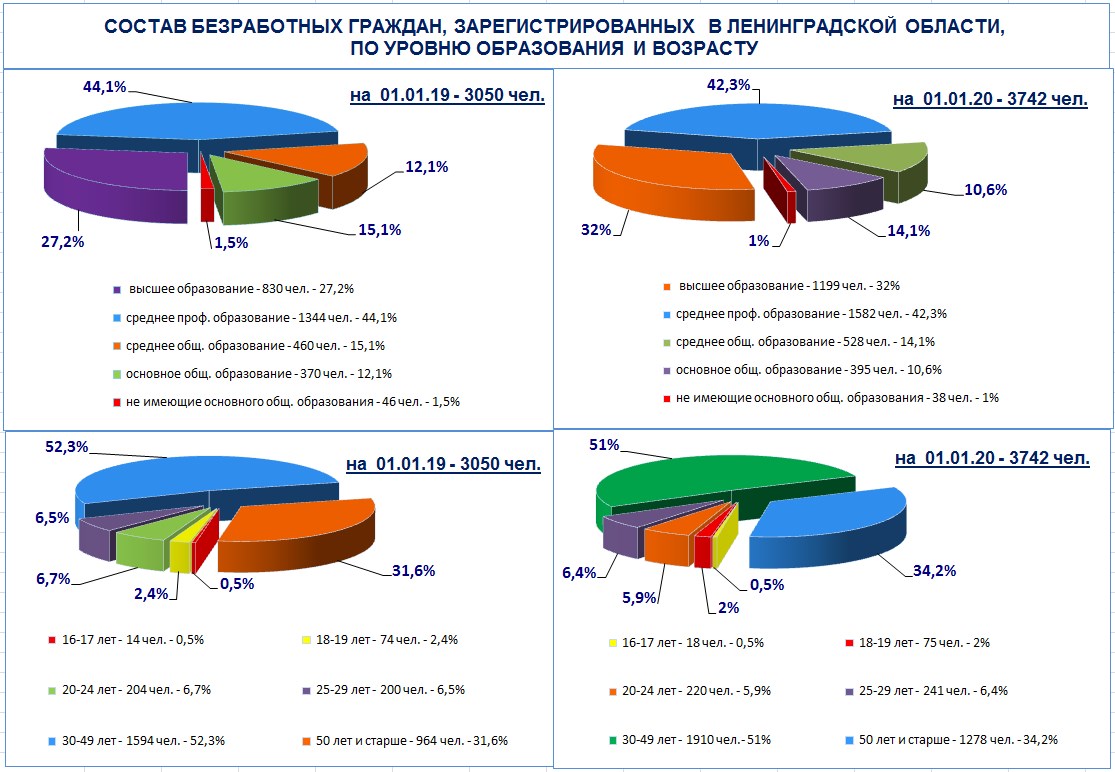 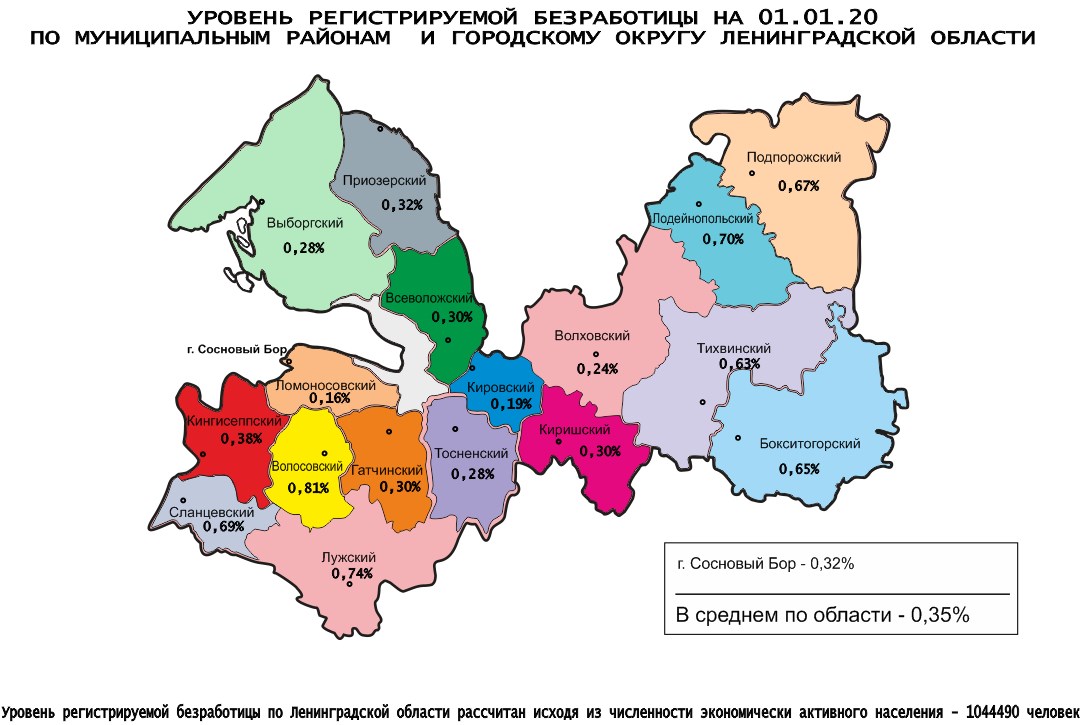 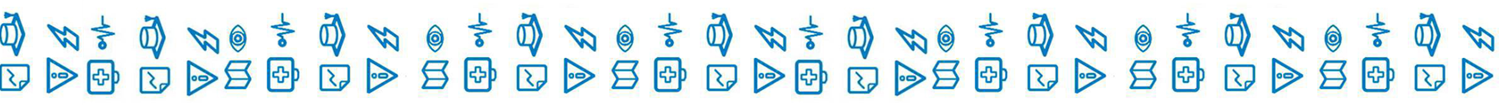 АДМИНИСТРАЦИЯ ЛЕНИНГРАДСКОЙ ОБЛАСТИ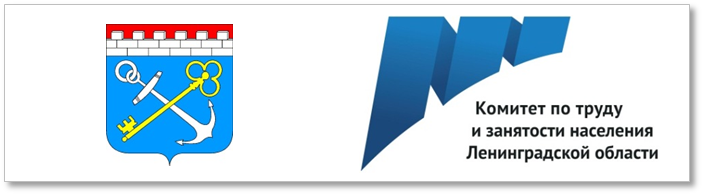 СИТУАЦИЯна рынке труда Ленинградской областии основные результаты работы комитета по труду и занятости населенияЛенинградской областиза 2019 год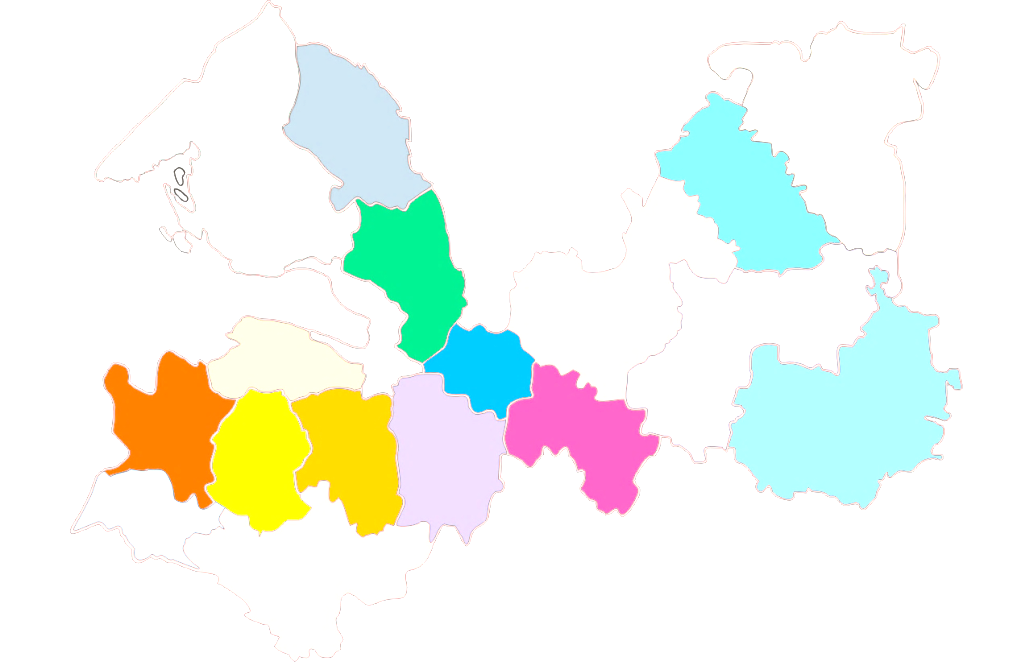 в том числе:в том числе:в том числе:в том числе:в том числе:в том числе:в том числе:в том числе:в том числе:в том числе:в том числе:Продолжительность периода безработицыВсего безработных, чел.Всего безработных, чел.Всего безработных, чел.молодежь ввозрасте 16-29 лет, чел.молодежь ввозрасте 16-29 лет, чел.женщины, чел.женщины, чел.инвалиды, чел.инвалиды, чел.жителисельской местности, чел.жителисельской местности, чел.01.01.01.01.01.01.01.01.01.01.01.01.01.01.01.01.01.01.01.01.01.01.01.01.01.01.01.01.201920192020 20192020 2019 2019 2020 201920192020 201920192020 Всего по области3050305037424925541571157119755585583638808801138до 1 месяца36936958568107193193293464644107107169от 1 до 4 месяцев1549154918822732978058051015286286170466466582от 4 до 8 месяцев73973982713413537937944314914972204204252от 8 месяцев до 1 года2782782921311138138150545451696993более 1 года11511515644565674232326343442Средняя продолжительность безработицы, мес.4,34,34,13,53,24,24,24,04,54,54,94,14,14,1водитель – 1577электромонтажник – 308каменщик – 141слесарь – 1188электрик, электромонтер – 274станочник – 136швея – 888маляр, штукатур – 269токарь – 112оператор – 739продавец – 255плотник – 64электрогазосварщик – 677стропальщик – 194электросварщик – 57тракторист – 498повар – 182сварщик – 14машинист – 407монтажник – 178военнослужащий – 599фельдшер – 158инспектор – 63инспектор – 63врач – 484полицейский (следователь) – 113воспитатель – 60воспитатель – 60инженер – 481менеджер – 107механик – 57механик – 57педагог (преподаватель, учитель) – 283техник – 100администратор – 56администратор – 56медицинская сестра – 273кассир – 96технолог – 36технолог – 36агент – 264мастер – 96 экономист – 19экономист – 19охранник – 179бухгалтер – 64бухгалтер – 64рабочие (включая подсобных рабочих, кухонных рабочих, дорожных рабочих, рабочих) – 824рабочие (включая подсобных рабочих, кухонных рабочих, дорожных рабочих, рабочих) – 824рабочие (включая подсобных рабочих, кухонных рабочих, дорожных рабочих, рабочих) – 824стрелок – 530дворник – 73горничная – 21уборщик – 434кладовщик – 67сортировщик – 15мойщик – 113обработчик – 60санитар – 13укладчик (упаковщик) – 104животновод – 38почтальон – 13грузчик – 100овощевод – 35монтер пути – 78сторож (вахтер) – 22Таблица 1Таблица 1Таблица 1Показатели, характеризующие изменение ситуации на рынке труда Ленинградской области,Показатели, характеризующие изменение ситуации на рынке труда Ленинградской области,Показатели, характеризующие изменение ситуации на рынке труда Ленинградской области,Показатели, характеризующие изменение ситуации на рынке труда Ленинградской области,Показатели, характеризующие изменение ситуации на рынке труда Ленинградской области,Показатели, характеризующие изменение ситуации на рынке труда Ленинградской области,Показатели, характеризующие изменение ситуации на рынке труда Ленинградской области,Показатели, характеризующие изменение ситуации на рынке труда Ленинградской области,Показатели, характеризующие изменение ситуации на рынке труда Ленинградской области,Показатели, характеризующие изменение ситуации на рынке труда Ленинградской области,Показатели, характеризующие изменение ситуации на рынке труда Ленинградской области,Показатели, характеризующие изменение ситуации на рынке труда Ленинградской области,Показатели, характеризующие изменение ситуации на рынке труда Ленинградской области,Показатели, характеризующие изменение ситуации на рынке труда Ленинградской области,Показатели, характеризующие изменение ситуации на рынке труда Ленинградской области,Показатели, характеризующие изменение ситуации на рынке труда Ленинградской области,муниципальных районов, городского округа  Ленинградской области за 2018-2019 гг.муниципальных районов, городского округа  Ленинградской области за 2018-2019 гг.муниципальных районов, городского округа  Ленинградской области за 2018-2019 гг.муниципальных районов, городского округа  Ленинградской области за 2018-2019 гг.муниципальных районов, городского округа  Ленинградской области за 2018-2019 гг.муниципальных районов, городского округа  Ленинградской области за 2018-2019 гг.муниципальных районов, городского округа  Ленинградской области за 2018-2019 гг.муниципальных районов, городского округа  Ленинградской области за 2018-2019 гг.муниципальных районов, городского округа  Ленинградской области за 2018-2019 гг.муниципальных районов, городского округа  Ленинградской области за 2018-2019 гг.муниципальных районов, городского округа  Ленинградской области за 2018-2019 гг.муниципальных районов, городского округа  Ленинградской области за 2018-2019 гг.муниципальных районов, городского округа  Ленинградской области за 2018-2019 гг.муниципальных районов, городского округа  Ленинградской области за 2018-2019 гг.муниципальных районов, городского округа  Ленинградской области за 2018-2019 гг.муниципальных районов, городского округа  Ленинградской области за 2018-2019 гг.№МуниципальныеМуниципальныеИщущие работуИщущие работуИщущие работуИщущие работуИщущие работуИщущие работуИщущие работуИщущие работуИщущие работу01.01.20  к 01.01.19,               %п/прайоны,районы,Поставлено на учет, чел.Поставлено на учет, чел.Поставлено на учет, чел.Поставлено на учет, чел.2019 к2019 кСостоит на учете, чел.Состоит на учете, чел.Состоит на учете, чел.Состоит на учете, чел.Состоит на учете, чел.01.01.20  к 01.01.19,               %городской округгородской округв 2018 годув 2018 годув 2019 годув 2019 году20182018Состоит на учете, чел.Состоит на учете, чел.Состоит на учете, чел.Состоит на учете, чел.Состоит на учете, чел.01.01.20  к 01.01.19,               %в 2018 годув 2018 годув 2019 годув 2019 году%%на 01.01.19на 01.01.19на 01.01.19на 01.01.20на 01.01.2001.01.20  к 01.01.19,               %АББ1122334445571.Бокситогорский Бокситогорский 1180118014751475125,0125,0208208208223223107,22.Волосовский Волосовский 1110111011461146103,2103,228628628624124184,33.Волховский Волховский 1727172717891789103,6103,623323323320020085,84.Всеволожский Всеволожский 2924292440864086139,7139,7548548548894894163,15.Выборгский Выборгский 2238223824842484111,0111,0261261261331331126,86.Гатчинский Гатчинский 2934293430073007102,5102,5466466466673673144,47.Кингисеппский Кингисеппский 148914891457145797,997,923623623620820888,18.Киришский Киришский 1491149114951495100,3100,322622622616016070,89.Кировский Кировский 1007100711011101109,3109,320620620615515575,210.Лодейнопольский Лодейнопольский 695695739739106,3106,3111111111132132118,911.Ломоносовский Ломоносовский 85585552452461,361,311811811810910992,412.Лужский Лужский 199719971748174887,587,5332332332361361108,713.Подпорожский Подпорожский 867867978978112,8112,813613613612712793,414.Приозерский Приозерский 686686792792115,5115,5107107107122122114,015.Сланцевский Сланцевский 1093109311601160106,1106,123923923917217272,016.Сосновоборский г.о.Сосновоборский г.о.1302130213061306100,3100,326626626616816863,217.Тихвинский Тихвинский 1602160216211621101,2101,2292292292346346118,518.Тосненский Тосненский 1393139315331533110,1110,1318318318331331104,1Итого по областиИтого по области26590265902844128441107,0107,045894589458949534953107,9Таблица 2№МуниципальныеБезработные01.01.20  кп/прайоны,Поставлено на учет, чел.Поставлено на учет, чел.Поставлено на учет, чел.2019 к 2018, %Состоит на учете, чел.Состоит на учете, чел.Состоит на учете, чел.01.01.19,городской округв 2018 годув 2018 годув 2019 году2019 к 2018, %Состоит на учете, чел.Состоит на учете, чел.Состоит на учете, чел.%в 2018 годув 2018 годув 2019 году2019 к 2018, %на 01.01.19на 01.01.19на 01.01.20АБ112344571.Бокситогорский 617617619100,3168168183108,93.Волосовский 489489609124,521621621097,24.Волховский 567567575101,417017014484,75.Всеволожский 8298291448174,7288288609211,56.Выборгский 648648813125,5220220297135,07.Гатчинский 8368361035123,8297297441148,58.Кингисеппский 48548547898,6136136164120,69.Киришский 445445468105,215515512379,410.Кировский 206206352170,97777110142,911.Лодейнопольский 309309370119,7106106120113,212.Ломоносовский 17417416594,8555570127,313.Лужский 787787820104,2261261283108,414.Подпорожский 38738737997,9116116121104,315.Приозерский 226226321142,08686111129,116.Сланцевский 541541574106,120720715775,817.Сосновоборский г.о.284284323113,7109109119109,218.Тихвинский 543543612112,7222222257115,819.Тосненский 407407585143,7161161223138,5Итого по области8780878010546120,1305030503742122,7Таблица 3Таблица 3№МуниципальныеТрудоустроеноТрудоустроеноп/прайоны,всего, чел. всего, чел. всего, чел. 2019 год к 
2018 года, %Отношение трудоустроенных к ищущим работу гражданам за,                                                                         %Отношение трудоустроенных к ищущим работу гражданам за,                                                                         %Отношение трудоустроенных к ищущим работу гражданам за,                                                                         %городской округ2019 год к 
2018 года, %Отношение трудоустроенных к ищущим работу гражданам за,                                                                         %Отношение трудоустроенных к ищущим работу гражданам за,                                                                         %Отношение трудоустроенных к ищущим работу гражданам за,                                                                         %в 2018 годув 2018 годув 2019 году2019 год к 
2018 года, %Отношение трудоустроенных к ищущим работу гражданам за,                                                                         %Отношение трудоустроенных к ищущим работу гражданам за,                                                                         %Отношение трудоустроенных к ищущим работу гражданам за,                                                                         %в 2018 годув 2018 годув 2019 году2019 год к 
2018 года, % 2018 год 2018 год2019 годAБ11234451.Бокситогорский 674674849126,057,157,157,62.Волосовский 50450445590,345,445,439,73.Волховский 13341334120590,377,277,267,44.Всеволожский 175017502076118,659,859,850,85.Выборгский 184018401912103,982,282,277,06.Гатчинский 21202120148870,272,372,349,57.Кингисеппский 91791790098,161,661,661,88.Киришский 876876957109,258,858,864,09.Кировский 68468467799,067,967,961,510.Лодейнопольский 42142133379,160,660,645,111.Ломоносовский 63363336056,974,074,068,712.Лужский 1340134090067,267,167,151,513.Подпорожский 531531607114,361,261,262,114.Приозерский 553553611110,580,680,677,115.Сланцевский 645645750116,359,059,064,716.Сосновоборский г.о.92592591899,271,071,070,317.Тихвинский 85085057767,953,153,135,618.Тосненский 1007100776375,872,372,349,8Итого по области17604176041633892,866,266,257,4Таблица 4Таблица 4Таблица 4Таблица 4№МуниципальныеНаличие свободных рабочих мест, ед.Наличие свободных рабочих мест, ед.Наличие свободных рабочих мест, ед.Наличие свободных рабочих мест, ед.Наличие свободных рабочих мест, ед.Уровень регистриремой безработицы, %Уровень регистриремой безработицы, %Уровень регистриремой безработицы, %Уровень регистриремой безработицы, %Уровень регистриремой безработицы, %п/прайоны,01.01.20 кувелич.(+), 
уменьш. (-) на пунктыгородской округна 01.01.19на 01.01.19на 01.01.19на 01.01.2001.01.19,на 01.01.19на 01.01.19на 01.01.19на 01.01.20увелич.(+), 
уменьш. (-) на пункты%01.01.20-01.01.19АБ11123444561.Бокситогорский 34234234233999,10,590,590,590,650,062.Волосовский 417417417517124,00,860,860,860,81-0,053.Волховский 8838838831 090123,40,290,290,290,24-0,054.Всеволожский 4022402240222 56263,70,150,150,150,300,155.Выборгский 1073107310731 093101,90,210,210,210,280,076.Гатчинский 1871187118711 78295,20,200,200,200,300,107.Кингисеппский 7347347341 080147,10,320,320,320,380,068.Киришский 3913913911 044267,00,380,380,380,30-0,089.Кировский 1154115411541 185102,70,140,140,140,190,0510.Лодейнопольский 67167167151676,90,620,620,620,700,0811.Ломоносовский 8488488481 543182,00,130,130,130,160,0312.Лужский 86486486465776,00,690,690,690,740,0513.Подпорожский 345345345451130,70,640,640,640,670,0314.Приозерский 709709709982138,50,280,280,280,320,0415.Сланцевский 331331331348105,10,900,900,900,69-0,2116.Сосновоборский г.о.1660166016601 62798,00,290,290,290,320,0317.Тихвинский 1229122912291 247101,50,550,550,550,630,0818.Тосненский 1771177117711 45282,00,210,210,210,280,07Итого по области19315193151931519515101,00,300,300,300,360,06